    ИСЕЦИ, ИЗРАЧУНАЈ  И  ЗАЛЕПИ!     Маслачак2          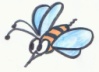 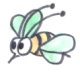 6 + 83           6 + 38 =‹›  70 - 7            51 + 8=‹›  35 - 9            91 - 66=‹›  43 + 7         100 - 50=‹›  91- 38           6 + 47=‹›  55 - 9            24 +23=‹›56 +16          85 - 28 =‹›  83 - 19          69 + 5=‹›  68 + 12         93 - 8=‹›